								    [_____________________________]										Patient name	[_____________________________]										ID NumberMUJERES SOLAMENTE:												Patient Label¿Cuál es el motivo principal de su visita hoy?Marque los síntomas que tiene:   Ninguna queja	 secreción	 olor 	 llagas dolor en el área genital 	 erupción cutánea 	 granos 	 dolor testicular 	 comezón genital ardor/dolor al orinar 	 micción frecuente 	 otro:   				   ¿Cuándo empezaron los síntomas?¿Ha tomado algún medicamento o ha hecho algo para aliviar los síntomas?¿Es usted alérgico a algún medicamento o alimento?   Sí     No    Si respondió que Sí, por favor escriba los medicamentos o alimentos a los que es alérgico y la reacción que le causa cada uno:  Medicamentos actuales (Con / Sin receta):   Ninguno      Multivitamínicos      Ácido fólico      Calcio         Control de la natalidad (Tipo: ________________________) 	 Otro:¿Ha tenido alguna hospitalización, lesión grave o cirugía?   Sí     No         Si respondió que Sí, por favor explique brevemente:Escriba todas las afecciones diagnosticadas que tenga:Uso de tabaco/Exposición a humo (cigarrillos, cigarros, pipa, de mascar, rapé):     Nunca ha usado     Expuesto a humo   Usó en el pasado: tipo ____________________      Usa ahora: tipo ____________________  (# por día ____________) Alcohol:     Ningún consumo     Rara vez: tipo_________________  	 En ocasiones: tipo______________  Frecuente: tipo ________________Drogas:     Ningún consumo      Rara vez: tipo_________________  	 En ocasiones: tipo______________  Frecuente: tipo________________Abuso / Negligencia / Violencia:      Ningún temor de daños      Presión para tener sexo      Contacto sexual forzado Temor de abuso verbal/físico      No se atienden las necesidades diariasActivo/a sexualmente con:      Hombres      Mujeres      Ambos, hombres y mujeres      Parejas anónimasNúmero de parejas:  en el último mes: _______     en los últimos 2 meses: _______     en los últimos 12 meses: _______En los últimos 60 días,Ha tenido sexo oral:   no	 sí; cuándo ________    dado / recibido / los dos  Parejas:   Hombres   Mujeres   AmbosHa tenido sexo genital:  no	 sí; cuándo ________	Parejas:     Hombres     Mujeres     AmbosHa tenido sexo anal:   no	 sí; cuándo ________    dado / recibido / los dos  Parejas:   Hombres   Mujeres   Ambos¿Ha recibido tratamiento para alguna ETS en el pasado? Marque todas las que apliquen.      Clamidia      Gonorrea      Herpes      VIH/SIDA      VPH o verrugas genitales      Sífilis      Tricomoniasis      Otra:  Fecha de su última prueba de VIH (mes/día/año): _____________________¿Usa condones?      SIEMPRE      A VECES      NUNCAPlan de vida reproductiva  ¿Tiene algún hijo?   sí   no    ¿Quiere tener más hijos?   sí   no  Si respondió que Sí, ¿cuántos más hijos quiere tener, y cuándo?  _____________________________Primer día de su última menstruación (mes/día/año):  ____/____/____Primer día de su última menstruación (mes/día/año):  ____/____/____Primer día de su última menstruación (mes/día/año):  ____/____/____# de embarazos	_____    # de nacidos vivos _____¿Cuándo fue su último papanicolaou?  ____/____/____     ¿El resultado fue normal?    Sí    No     Explique:¿Cuándo fue su último papanicolaou?  ____/____/____     ¿El resultado fue normal?    Sí    No     Explique:¿Cuándo fue su último papanicolaou?  ____/____/____     ¿El resultado fue normal?    Sí    No     Explique:¿Cuándo fue su último papanicolaou?  ____/____/____     ¿El resultado fue normal?    Sí    No     Explique:¿Está tratando de quedar embarazada?   Sí   No¿Ha usado ducha vaginal en la última semana?   Sí   No¿Ha usado ducha vaginal en la última semana?   Sí   NoFirma de paciente:	Firma de proveedor de atención médica:   		Fecha:  Firma de paciente:	Firma de proveedor de atención médica:   		Fecha:  Firma de paciente:	Firma de proveedor de atención médica:   		Fecha:  Firma de paciente:	Firma de proveedor de atención médica:   		Fecha:  TO BE COMPLETED BY HEALTHCARE PROVIDER(PARA SER LLENADO POR EL PROVEEDOR DE ATENCIÓN A LA SALUD)TO BE COMPLETED BY HEALTHCARE PROVIDER(PARA SER LLENADO POR EL PROVEEDOR DE ATENCIÓN A LA SALUD)TO BE COMPLETED BY HEALTHCARE PROVIDER(PARA SER LLENADO POR EL PROVEEDOR DE ATENCIÓN A LA SALUD)TO BE COMPLETED BY HEALTHCARE PROVIDER(PARA SER LLENADO POR EL PROVEEDOR DE ATENCIÓN A LA SALUD)TO BE COMPLETED BY HEALTHCARE PROVIDER(PARA SER LLENADO POR EL PROVEEDOR DE ATENCIÓN A LA SALUD)TO BE COMPLETED BY HEALTHCARE PROVIDER(PARA SER LLENADO POR EL PROVEEDOR DE ATENCIÓN A LA SALUD)PREVENTIVE HEALTH EDUCATION: check counseling topics discussed todayPREVENTIVE HEALTH EDUCATION: check counseling topics discussed todayPREVENTIVE HEALTH EDUCATION: check counseling topics discussed todayPREVENTIVE HEALTH EDUCATION: check counseling topics discussed todayPREVENTIVE HEALTH EDUCATION: check counseling topics discussed todayPREVENTIVE HEALTH EDUCATION: check counseling topics discussed today STD HIV  HIV Pretest Partner Notification Risk Reduction  Condom use for STD Condom use for 
    Pregnancy prevention  PPT - Options 
     counseling  ATOD / Cessation Mental Health Preconception / 
     Folic Acid ATOD / Cessation Mental Health Preconception / 
     Folic Acid Cancer SBE /Mammogram Pelvic / Pap STE / PSA Family planning/ RPL: DV/SA/Abuse Minor FP Patient Counseling – 
    Sexual  coercion. Abstinence. Benefits
     of parental involvement in choices.Educational Handouts: STD     HIV    FPEM    CSEM   Other:Educational Handouts: STD     HIV    FPEM    CSEM   Other:Educational Handouts: STD     HIV    FPEM    CSEM   Other:Patient verbalizes understanding of education given     Patient verbalizes understanding of education given     Patient verbalizes understanding of education given     Is there a risk of exploitation	 Yes	NoIs there a risk of exploitation	 Yes	NoIs there a risk of exploitation	 Yes	NoIs there a risk of exploitation	 Yes	NoIs there a risk of exploitation	 Yes	NoIs there a risk of exploitation	 Yes	NoIs there a risk of exploitation	 Yes	NoIs there a risk of exploitation	 Yes	NoIs there a risk of exploitation	 Yes	NoIs there a risk of exploitation	 Yes	NoIs there a risk of exploitation	 Yes	NoIs there a risk of exploitation	 Yes	NoSUBJECTIVE / PRESENTING PROBLEM:SUBJECTIVE / PRESENTING PROBLEM:SUBJECTIVE / PRESENTING PROBLEM:SUBJECTIVE / PRESENTING PROBLEM:SUBJECTIVE / PRESENTING PROBLEM:SUBJECTIVE / PRESENTING PROBLEM:SUBJECTIVE / PRESENTING PROBLEM:SUBJECTIVE / PRESENTING PROBLEM:SUBJECTIVE / PRESENTING PROBLEM:SUBJECTIVE / PRESENTING PROBLEM:SUBJECTIVE / PRESENTING PROBLEM:SUBJECTIVE / PRESENTING PROBLEM:OBJECTIVE:  General Multi-System ExaminationOBJECTIVE:  General Multi-System ExaminationOBJECTIVE:  General Multi-System ExaminationOBJECTIVE:  General Multi-System ExaminationOBJECTIVE:  General Multi-System ExaminationOBJECTIVE:  General Multi-System ExaminationOBJECTIVE:  General Multi-System ExaminationOBJECTIVE:  General Multi-System ExaminationOBJECTIVE:  General Multi-System ExaminationOBJECTIVE:  General Multi-System ExaminationOBJECTIVE:  General Multi-System ExaminationOBJECTIVE:  General Multi-System ExaminationSYSTEMSYSTEMSYSTEMNLABNORMAL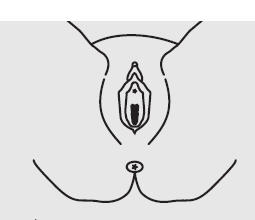 SYSTEMSYSTEMSYSTEMNLABNORMALConstitutionalGeneral appearanceGeneral appearanceLymphaticNeck, Axilla, GroinNeck, Axilla, GroinConstitutionalNutritional statusNutritional statusMusculoskeletalSpineSpineConstitutionalVital signsVital signsMusculoskeletalROMROMHEENTHead: Fontanels, ScalpHead: Fontanels, ScalpMusculoskeletalSymmetrySymmetryHEENTEyes: PERRLEyes: PERRLSkin / SQ TissueInspection(rashes)Inspection(rashes)HEENTConjunctivae, lidsConjunctivae, lidsSkin / SQ TissuePalpation (nodules)Palpation (nodules)HEENTEar:   Canals, Drums Ear:   Canals, Drums NeurologicalReflexes Reflexes HEENTHearingHearingNeurologicalSensationSensationHEENTNose: Mucosa/ SeptumNose: Mucosa/ SeptumPsychiatricOrientation Orientation HEENTMouth: Lips, Palate           Mouth: Lips, Palate           PsychiatricMood / AffectMood / AffectHEENTTeeth, GumsTeeth, GumsEXPLANATION OF ABNORMAL FINDINGS:EXPLANATION OF ABNORMAL FINDINGS:EXPLANATION OF ABNORMAL FINDINGS:EXPLANATION OF ABNORMAL FINDINGS:EXPLANATION OF ABNORMAL FINDINGS:HEENTThroat: TonsilsThroat: TonsilsNeckOverall appearanceOverall appearanceNeckThyroid       Thyroid       RespiratoryRespiratory effortRespiratory effortRespiratoryLungsLungsCardiovascularHeartHeartCardiovascularFemoral/Pedal pulsesFemoral/Pedal pulsesCardiovascularExtremitiesExtremitiesChestThoraxThoraxChestNipplesNipplesChestBreastsBreastsGastrointestinalAbdomenAbdomenGastrointestinalLiver / SpleenLiver / SpleenGastrointestinalAnus / PerineumAnus / PerineumGenitourinaryMale: ScrotumMale: ScrotumGenitourinary          Testes          TestesGenitourinary          Penis          PenisGenitourinary          Prostate          ProstateGenitourinaryFemale:GenitaliaFemale:GenitaliaGenitourinary               Vagina               VaginaGenitourinary               Cervix               CervixGenitourinary               Uterus               UterusGenitourinary	 Adnexa	 AdnexaASSESSMENT:ASSESSMENT:ASSESSMENT:ASSESSMENT:ASSESSMENT:ASSESSMENT:ASSESSMENT:ASSESSMENT:ASSESSMENT:ASSESSMENT:ASSESSMENT:ASSESSMENT:PLAN:PLAN:PLAN:PLAN:PLAN:PLAN:PLAN:PLAN:PLAN:PLAN:PLAN:PLAN:Testing today:   GC urine	 Chlamydia urine GC swab	 Chlamydia swab UA 	 TST        VDRL       	 HIV Blood       Pap     	 HIV Oral    Hgb       	 Cholesterol    Wet Mount	Herpes Culture Blood Glucose    Urine PT / UCG:    Pos    Neg        Planned pregnancy?  Yes    NoOther:      Testing today:   GC urine	 Chlamydia urine GC swab	 Chlamydia swab UA 	 TST        VDRL       	 HIV Blood       Pap     	 HIV Oral    Hgb       	 Cholesterol    Wet Mount	Herpes Culture Blood Glucose    Urine PT / UCG:    Pos    Neg        Planned pregnancy?  Yes    NoOther:      Medications/Supplies:   N/ACondoms: # given ________ Condoms offered; pt. declined   Bicillin _____________________ Metronidazole _______________  Rocephin ___________________  Ceftriaxone _________________  Zithromax __________________ Doxycycline _________________ MV/Folic Acid: # given _________  Other:_______________________ Counseled on Benefits, SE and adverse reaction to medications given.Medications/Supplies:   N/ACondoms: # given ________ Condoms offered; pt. declined   Bicillin _____________________ Metronidazole _______________  Rocephin ___________________  Ceftriaxone _________________  Zithromax __________________ Doxycycline _________________ MV/Folic Acid: # given _________  Other:_______________________ Counseled on Benefits, SE and adverse reaction to medications given.Medications/Supplies:   N/ACondoms: # given ________ Condoms offered; pt. declined   Bicillin _____________________ Metronidazole _______________  Rocephin ___________________  Ceftriaxone _________________  Zithromax __________________ Doxycycline _________________ MV/Folic Acid: # given _________  Other:_______________________ Counseled on Benefits, SE and adverse reaction to medications given.Medications/Supplies:   N/ACondoms: # given ________ Condoms offered; pt. declined   Bicillin _____________________ Metronidazole _______________  Rocephin ___________________  Ceftriaxone _________________  Zithromax __________________ Doxycycline _________________ MV/Folic Acid: # given _________  Other:_______________________ Counseled on Benefits, SE and adverse reaction to medications given.Recommendations made to client, for scheduling of follow-up testing and procedures, based on assessment:    N/A Vision / Hearing	 FBS / GTT Speech		Lipid Screen Dental	 Pap Smear  Hgb		 Mammogram	 Sickle Cell	 Ultrasound Lead	 TST / CXR		 UCG / HCG	 Liver Panel Developmental Scr. Tests Other:Recommendations made to client, for scheduling of follow-up testing and procedures, based on assessment:    N/A Vision / Hearing	 FBS / GTT Speech		Lipid Screen Dental	 Pap Smear  Hgb		 Mammogram	 Sickle Cell	 Ultrasound Lead	 TST / CXR		 UCG / HCG	 Liver Panel Developmental Scr. Tests Other:Recommendations made to client, for scheduling of follow-up testing and procedures, based on assessment:    N/A Vision / Hearing	 FBS / GTT Speech		Lipid Screen Dental	 Pap Smear  Hgb		 Mammogram	 Sickle Cell	 Ultrasound Lead	 TST / CXR		 UCG / HCG	 Liver Panel Developmental Scr. Tests Other:Referrals made:  	 N/A PMD     	 HANDS Pediatrician  	 WIC     Specialist:  	 FP       Radiology      MNT with RD      Medicaid      Social Services      1-800-QUIT-NOW      Cooper Clayton Classes      Other:    Referrals made:  	 N/A PMD     	 HANDS Pediatrician  	 WIC     Specialist:  	 FP       Radiology      MNT with RD      Medicaid      Social Services      1-800-QUIT-NOW      Cooper Clayton Classes      Other:    Referrals made:  	 N/A PMD     	 HANDS Pediatrician  	 WIC     Specialist:  	 FP       Radiology      MNT with RD      Medicaid      Social Services      1-800-QUIT-NOW      Cooper Clayton Classes      Other:     Healthcare Provider Signature:	          Date:	            Recommended RTC:  Healthcare Provider Signature:	          Date:	            Recommended RTC:  Healthcare Provider Signature:	          Date:	            Recommended RTC:  Healthcare Provider Signature:	          Date:	            Recommended RTC:  Healthcare Provider Signature:	          Date:	            Recommended RTC:  Healthcare Provider Signature:	          Date:	            Recommended RTC:  Healthcare Provider Signature:	          Date:	            Recommended RTC:  Healthcare Provider Signature:	          Date:	            Recommended RTC:  Healthcare Provider Signature:	          Date:	            Recommended RTC:  Healthcare Provider Signature:	          Date:	            Recommended RTC:  Healthcare Provider Signature:	          Date:	            Recommended RTC:  Healthcare Provider Signature:	          Date:	            Recommended RTC: 